Yr14 Life & Health Science Revision Guide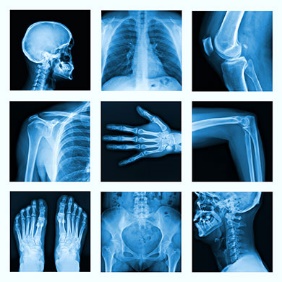 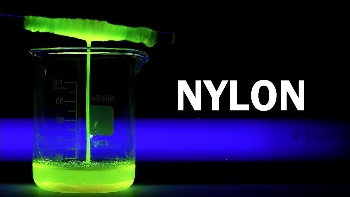 SUBJECTLife & Health ScienceLife & Health ScienceExamination Unit TitleUnit 2: Organic ChemistryUnit 3:Medical PhysicsExamination BoardCCEACCEAExamination Date5th June 2024 (PM)12th June 2024 (AM)Examination Length1 hour 45 minutes1 hour 45 minutesMarks available	100100What learners need to knowTopics to reviseNomenclature, structure and isomerism in organic compounds Hydrocarbons – alkanesHydrocarbons – alkenes AlcoholsPolymersSpectroscopic techniquesMaking and purifying organic compounds – the preparation of aspirinMaking nylonPhysiological measurements to monitor healthDiagnostic imaging techniquesMedical uses of radiationSpecificationhttps://ccea.org.uk/post-16/gce/subjects/gce-life-and-health-sciences-2016 https://ccea.org.uk/post-16/gce/subjects/gce-life-and-health-sciences-2016 Departmental Resources to support revisionTopic BookletsRevision GuidesPast Paper Questions and Mark SchemesTopic BookletsRevision GuidesPast Paper Questions and Mark SchemesPast Paper Questions and Mark Schemeshttps://ccea.org.uk/post-16/gce/subjects/gce-life-and-health-sciences-2016/past-papers-mark-schemes https://ccea.org.uk/post-16/gce/subjects/gce-life-and-health-sciences-2016/past-papers-mark-schemes 